New Information is in Blue TextNew Information is in Blue TextNew Information is in Blue TextNew Information is in Blue TextEvent NameCaldor Fire: 08242021-163Caldor Fire: 08242021-163Caldor Fire: 08242021-163Date09/06/2021 090009/06/2021 090009/06/2021 0900Report Number171717Duty Officer – 775-687-0498: Rodney Wright Duty Officer – 775-687-0498: Rodney Wright Duty Officer – 775-687-0498: Rodney Wright Duty Officer – 775-687-0498: Rodney Wright Current SituationCurrent SituationCurrent SituationCurrent SituationGovernor Sisolak has signed a Declaration of Emergency and the Douglas County Board of Commissioners has declared a State of Emergency in response to the Caldor Fire. As of 0700 the containment of the fire is at 44% acres burned is at 216,358. The Evacuation orders in areas of El Dorado County, California had resulted in road closures and shelters opening within Nevada. Mandatory evacuations in Douglas County, NV have been downgraded to evacuation warnings for Upper Kingsbury (North and South), Central Kingsbury, and Lower Kingsbury. South Lake Tahoe is still closed to non-essential travel. All residents and workers for Nevada have been allowed to repopulate the Kingsbury and Stateline area. All road restrictions have been lifted in the Nevada region and repopulation efforts have begun.Governor Sisolak has signed a Declaration of Emergency and the Douglas County Board of Commissioners has declared a State of Emergency in response to the Caldor Fire. As of 0700 the containment of the fire is at 44% acres burned is at 216,358. The Evacuation orders in areas of El Dorado County, California had resulted in road closures and shelters opening within Nevada. Mandatory evacuations in Douglas County, NV have been downgraded to evacuation warnings for Upper Kingsbury (North and South), Central Kingsbury, and Lower Kingsbury. South Lake Tahoe is still closed to non-essential travel. All residents and workers for Nevada have been allowed to repopulate the Kingsbury and Stateline area. All road restrictions have been lifted in the Nevada region and repopulation efforts have begun.Governor Sisolak has signed a Declaration of Emergency and the Douglas County Board of Commissioners has declared a State of Emergency in response to the Caldor Fire. As of 0700 the containment of the fire is at 44% acres burned is at 216,358. The Evacuation orders in areas of El Dorado County, California had resulted in road closures and shelters opening within Nevada. Mandatory evacuations in Douglas County, NV have been downgraded to evacuation warnings for Upper Kingsbury (North and South), Central Kingsbury, and Lower Kingsbury. South Lake Tahoe is still closed to non-essential travel. All residents and workers for Nevada have been allowed to repopulate the Kingsbury and Stateline area. All road restrictions have been lifted in the Nevada region and repopulation efforts have begun.Governor Sisolak has signed a Declaration of Emergency and the Douglas County Board of Commissioners has declared a State of Emergency in response to the Caldor Fire. As of 0700 the containment of the fire is at 44% acres burned is at 216,358. The Evacuation orders in areas of El Dorado County, California had resulted in road closures and shelters opening within Nevada. Mandatory evacuations in Douglas County, NV have been downgraded to evacuation warnings for Upper Kingsbury (North and South), Central Kingsbury, and Lower Kingsbury. South Lake Tahoe is still closed to non-essential travel. All residents and workers for Nevada have been allowed to repopulate the Kingsbury and Stateline area. All road restrictions have been lifted in the Nevada region and repopulation efforts have begun.ESF 1: TransportationESF 1: TransportationESF 1: TransportationDuty Officer: 775-888-7645All road restrictions have been lifted. NDOT will be keeping personnel on standby for a contingency of fire activity until 0800 on September 8th, 2021. California authorities are conducting ID checks.All road restrictions have been lifted. NDOT will be keeping personnel on standby for a contingency of fire activity until 0800 on September 8th, 2021. California authorities are conducting ID checks.All road restrictions have been lifted. NDOT will be keeping personnel on standby for a contingency of fire activity until 0800 on September 8th, 2021. California authorities are conducting ID checks.All road restrictions have been lifted. NDOT will be keeping personnel on standby for a contingency of fire activity until 0800 on September 8th, 2021. California authorities are conducting ID checks.ESF 4: FireESF 4: FireESF 4: FireDuty Officer: 775-684-2560Nevada Division of Forestry has personnel, equipment and crews supporting Cal Fire on the Caldor Fire. ESF 4 has moved to remote contact.Nevada Division of Forestry has personnel, equipment and crews supporting Cal Fire on the Caldor Fire. ESF 4 has moved to remote contact.Nevada Division of Forestry has personnel, equipment and crews supporting Cal Fire on the Caldor Fire. ESF 4 has moved to remote contact.Nevada Division of Forestry has personnel, equipment and crews supporting Cal Fire on the Caldor Fire. ESF 4 has moved to remote contact.ESF 6: Mass CareESF 6: Mass CareESF 6: Mass CareESF 6: Mass CareESF 6 is standing by to react to the outflow of evacuees as the repopulation effort has begun.As of 0800 on 9/6/21, the current shelter status is as follows:Reno Sparks Convention CenterRed Cross Managed Shelter Updates as of midnight 9/6/2021:Congregate SheltersTotal Congregate Shelters in NSS: 2 (-2) from yesterdayTotal Congregate Shelter Population: 158 (-84) from yesterday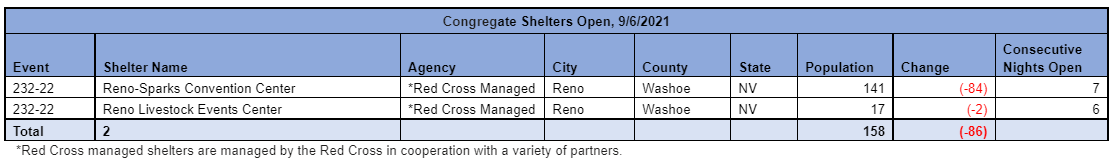 Mass Care FeedingWith support from community partners, a fixed feeding site has been established to provide feeding at all congregate shelter locations.Meals Served: 668 period / 7,062 to-dateSnacks Served: 371 period / 4,381 to-dateMass Care Distribution of Emergency Supplies (DES)Comfort Kits Distributed in Shelters: 10 period / 406 to-datePet sheltering is being coordinated at the Reno Livestock Events Center with support from ESF-11.  ESF 6 is standing by to react to the outflow of evacuees as the repopulation effort has begun.As of 0800 on 9/6/21, the current shelter status is as follows:Reno Sparks Convention CenterRed Cross Managed Shelter Updates as of midnight 9/6/2021:Congregate SheltersTotal Congregate Shelters in NSS: 2 (-2) from yesterdayTotal Congregate Shelter Population: 158 (-84) from yesterdayMass Care FeedingWith support from community partners, a fixed feeding site has been established to provide feeding at all congregate shelter locations.Meals Served: 668 period / 7,062 to-dateSnacks Served: 371 period / 4,381 to-dateMass Care Distribution of Emergency Supplies (DES)Comfort Kits Distributed in Shelters: 10 period / 406 to-datePet sheltering is being coordinated at the Reno Livestock Events Center with support from ESF-11.  ESF 6 is standing by to react to the outflow of evacuees as the repopulation effort has begun.As of 0800 on 9/6/21, the current shelter status is as follows:Reno Sparks Convention CenterRed Cross Managed Shelter Updates as of midnight 9/6/2021:Congregate SheltersTotal Congregate Shelters in NSS: 2 (-2) from yesterdayTotal Congregate Shelter Population: 158 (-84) from yesterdayMass Care FeedingWith support from community partners, a fixed feeding site has been established to provide feeding at all congregate shelter locations.Meals Served: 668 period / 7,062 to-dateSnacks Served: 371 period / 4,381 to-dateMass Care Distribution of Emergency Supplies (DES)Comfort Kits Distributed in Shelters: 10 period / 406 to-datePet sheltering is being coordinated at the Reno Livestock Events Center with support from ESF-11.  ESF 6 is standing by to react to the outflow of evacuees as the repopulation effort has begun.As of 0800 on 9/6/21, the current shelter status is as follows:Reno Sparks Convention CenterRed Cross Managed Shelter Updates as of midnight 9/6/2021:Congregate SheltersTotal Congregate Shelters in NSS: 2 (-2) from yesterdayTotal Congregate Shelter Population: 158 (-84) from yesterdayMass Care FeedingWith support from community partners, a fixed feeding site has been established to provide feeding at all congregate shelter locations.Meals Served: 668 period / 7,062 to-dateSnacks Served: 371 period / 4,381 to-dateMass Care Distribution of Emergency Supplies (DES)Comfort Kits Distributed in Shelters: 10 period / 406 to-datePet sheltering is being coordinated at the Reno Livestock Events Center with support from ESF-11.  ESF 8: Public HealthESF 8: Public HealthESF 8: Public HealthDuty Officer: 775-684-5920Providing COVID tests to shelters and licensure waivers to healthcare workers coming into the state. Providing COVID tests to shelters and licensure waivers to healthcare workers coming into the state. Providing COVID tests to shelters and licensure waivers to healthcare workers coming into the state. Providing COVID tests to shelters and licensure waivers to healthcare workers coming into the state. ESF 10: HazmatESF 10: HazmatRebecca Bodnar: 406-270-6000Rebecca Bodnar: 406-270-6000ESF 10 has moved to remote contact.ESF 10 has moved to remote contact.ESF 10 has moved to remote contact.ESF 10 has moved to remote contact.ESF 11: AgricultureESF 11: AgricultureWilliam Striejewske: 775-846-1165William Striejewske: 775-846-1165ESF 11 has moved to remote contact.ESF 11 has moved to remote contact.ESF 11 has moved to remote contact.ESF 11 has moved to remote contact.ESF 12: EnergyESF 12: EnergyESF 12: EnergyLorayn Walser: 775-230-9851ESF-12 remains in contact with fuel suppliers and utilities, especially as re-population planning moves forward. Fuel inventory is currently strong. Southwest Gas proactively turned off meters for safety reasons in 3 sections of previously isolated and evacuated areas in South Lake Tahoe, CA. Currently 585 customers presently without natural gas service on the California side of Lake Tahoe. Southwest Gas has begun to re-gas the pipeline to one currently shut off section and are prepared to re-gas the other two zones when Cal Fire says it's safe to do so. Southwest Gas is also planning for repopulation and restoring service.  NV Energy continues to undertake proactive measures to prevent line and power loss, including pole wrapping on the Muller 1295 line along Foothill Road, removing vegetation along Foothill Road under lines to create a fire break, and continuing working in the Foothill Road and Kingsbury area to remove vegetation.  As of 1900 on 09/03/21, the fire was 1.5 miles from NV Energy infrastructure, specifically the Kingsbury 111 line which has no impact to NV Energy customers. No NV Energy customers in Douglas County are without power and no PSOM events are planned.ESF 12 has moved to remote contact.ESF-12 remains in contact with fuel suppliers and utilities, especially as re-population planning moves forward. Fuel inventory is currently strong. Southwest Gas proactively turned off meters for safety reasons in 3 sections of previously isolated and evacuated areas in South Lake Tahoe, CA. Currently 585 customers presently without natural gas service on the California side of Lake Tahoe. Southwest Gas has begun to re-gas the pipeline to one currently shut off section and are prepared to re-gas the other two zones when Cal Fire says it's safe to do so. Southwest Gas is also planning for repopulation and restoring service.  NV Energy continues to undertake proactive measures to prevent line and power loss, including pole wrapping on the Muller 1295 line along Foothill Road, removing vegetation along Foothill Road under lines to create a fire break, and continuing working in the Foothill Road and Kingsbury area to remove vegetation.  As of 1900 on 09/03/21, the fire was 1.5 miles from NV Energy infrastructure, specifically the Kingsbury 111 line which has no impact to NV Energy customers. No NV Energy customers in Douglas County are without power and no PSOM events are planned.ESF 12 has moved to remote contact.ESF-12 remains in contact with fuel suppliers and utilities, especially as re-population planning moves forward. Fuel inventory is currently strong. Southwest Gas proactively turned off meters for safety reasons in 3 sections of previously isolated and evacuated areas in South Lake Tahoe, CA. Currently 585 customers presently without natural gas service on the California side of Lake Tahoe. Southwest Gas has begun to re-gas the pipeline to one currently shut off section and are prepared to re-gas the other two zones when Cal Fire says it's safe to do so. Southwest Gas is also planning for repopulation and restoring service.  NV Energy continues to undertake proactive measures to prevent line and power loss, including pole wrapping on the Muller 1295 line along Foothill Road, removing vegetation along Foothill Road under lines to create a fire break, and continuing working in the Foothill Road and Kingsbury area to remove vegetation.  As of 1900 on 09/03/21, the fire was 1.5 miles from NV Energy infrastructure, specifically the Kingsbury 111 line which has no impact to NV Energy customers. No NV Energy customers in Douglas County are without power and no PSOM events are planned.ESF 12 has moved to remote contact.ESF-12 remains in contact with fuel suppliers and utilities, especially as re-population planning moves forward. Fuel inventory is currently strong. Southwest Gas proactively turned off meters for safety reasons in 3 sections of previously isolated and evacuated areas in South Lake Tahoe, CA. Currently 585 customers presently without natural gas service on the California side of Lake Tahoe. Southwest Gas has begun to re-gas the pipeline to one currently shut off section and are prepared to re-gas the other two zones when Cal Fire says it's safe to do so. Southwest Gas is also planning for repopulation and restoring service.  NV Energy continues to undertake proactive measures to prevent line and power loss, including pole wrapping on the Muller 1295 line along Foothill Road, removing vegetation along Foothill Road under lines to create a fire break, and continuing working in the Foothill Road and Kingsbury area to remove vegetation.  As of 1900 on 09/03/21, the fire was 1.5 miles from NV Energy infrastructure, specifically the Kingsbury 111 line which has no impact to NV Energy customers. No NV Energy customers in Douglas County are without power and no PSOM events are planned.ESF 12 has moved to remote contact.ESF 13: Law EnforcementESF 13: Law EnforcementESF 13: Law EnforcementCapt. Bill Murwin: 775-720-8518Continue to monitor traffic control points and are actively patrolling the areas.Continue to monitor traffic control points and are actively patrolling the areas.Continue to monitor traffic control points and are actively patrolling the areas.Continue to monitor traffic control points and are actively patrolling the areas.ESF 15: Public InformationESF 15: Public InformationESF 15: Public InformationGail Powell: 775-434-4795Continuing to coordinate and disseminate information regarding safe repopulation of evacuees. Working on publishing stories on community individuals/businesses that supported first responders and evacuees. Campaign to highlight ESF partners housed in the SEOC, their role supporting the incident and the importance of their workPlease see the below for donation efforts regarding various agencies:El Dorado Community Foundation: https://edcf.fcsuite.com/erp/donate/create?funit_id=1792The American Red Cross: https://www.redcross.org/donate/cm/abc10-pub.html/.Placer Food Bank: https://donate.placerfoodbank.org/for/pfb?_ga=2.168769441.1692671111.1585586084- 667740226.1583304010Food Bank of Northern Nevada: https://give.fbnn.org/for/zcjkyj/Project Camp: https://projectcamp.co/El Dorado County Animal Services: https://www.edcgov.us/Government/AnimalServices/pages/pet_aid_fund.aspxJoint Information System has been activated and members have been given assignments. Coordination with CalOES, CalFire and county PIO’s on the California side. Questions for the JIC can be forwarded to 775-687-0395 or communicationrelationspio@gmail.com. Continuing to coordinate and disseminate information regarding safe repopulation of evacuees. Working on publishing stories on community individuals/businesses that supported first responders and evacuees. Campaign to highlight ESF partners housed in the SEOC, their role supporting the incident and the importance of their workPlease see the below for donation efforts regarding various agencies:El Dorado Community Foundation: https://edcf.fcsuite.com/erp/donate/create?funit_id=1792The American Red Cross: https://www.redcross.org/donate/cm/abc10-pub.html/.Placer Food Bank: https://donate.placerfoodbank.org/for/pfb?_ga=2.168769441.1692671111.1585586084- 667740226.1583304010Food Bank of Northern Nevada: https://give.fbnn.org/for/zcjkyj/Project Camp: https://projectcamp.co/El Dorado County Animal Services: https://www.edcgov.us/Government/AnimalServices/pages/pet_aid_fund.aspxJoint Information System has been activated and members have been given assignments. Coordination with CalOES, CalFire and county PIO’s on the California side. Questions for the JIC can be forwarded to 775-687-0395 or communicationrelationspio@gmail.com. Continuing to coordinate and disseminate information regarding safe repopulation of evacuees. Working on publishing stories on community individuals/businesses that supported first responders and evacuees. Campaign to highlight ESF partners housed in the SEOC, their role supporting the incident and the importance of their workPlease see the below for donation efforts regarding various agencies:El Dorado Community Foundation: https://edcf.fcsuite.com/erp/donate/create?funit_id=1792The American Red Cross: https://www.redcross.org/donate/cm/abc10-pub.html/.Placer Food Bank: https://donate.placerfoodbank.org/for/pfb?_ga=2.168769441.1692671111.1585586084- 667740226.1583304010Food Bank of Northern Nevada: https://give.fbnn.org/for/zcjkyj/Project Camp: https://projectcamp.co/El Dorado County Animal Services: https://www.edcgov.us/Government/AnimalServices/pages/pet_aid_fund.aspxJoint Information System has been activated and members have been given assignments. Coordination with CalOES, CalFire and county PIO’s on the California side. Questions for the JIC can be forwarded to 775-687-0395 or communicationrelationspio@gmail.com. Continuing to coordinate and disseminate information regarding safe repopulation of evacuees. Working on publishing stories on community individuals/businesses that supported first responders and evacuees. Campaign to highlight ESF partners housed in the SEOC, their role supporting the incident and the importance of their workPlease see the below for donation efforts regarding various agencies:El Dorado Community Foundation: https://edcf.fcsuite.com/erp/donate/create?funit_id=1792The American Red Cross: https://www.redcross.org/donate/cm/abc10-pub.html/.Placer Food Bank: https://donate.placerfoodbank.org/for/pfb?_ga=2.168769441.1692671111.1585586084- 667740226.1583304010Food Bank of Northern Nevada: https://give.fbnn.org/for/zcjkyj/Project Camp: https://projectcamp.co/El Dorado County Animal Services: https://www.edcgov.us/Government/AnimalServices/pages/pet_aid_fund.aspxJoint Information System has been activated and members have been given assignments. Coordination with CalOES, CalFire and county PIO’s on the California side. Questions for the JIC can be forwarded to 775-687-0395 or communicationrelationspio@gmail.com. ESF 16: Nevada National GuardESF 16: Nevada National GuardESF 16: Nevada National GuardJOC: 775-887-7200All Nevada National Guard personnel have been demobilized. All Nevada National Guard personnel have been demobilized. All Nevada National Guard personnel have been demobilized. All Nevada National Guard personnel have been demobilized. 